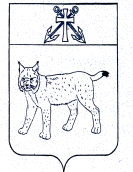 АДМИНИСТРАЦИЯ УСТЬ-КУБИНСКОГОМУНИЦИПАЛЬНОГО ОКРУГАПОСТАНОВЛЕНИЕс. Устьеот 30.01.2024                                                                                                         № 132О внесении изменений в постановление администрации округа от 14 марта 2023 года № 436 «Об утверждении административного регламента предоставления муниципальной услуги по принятию решения о подготовке и утверждению документации по планировке территории»	В соответствии с Федеральным законом от 27 июля 2010 года № 210-ФЗ «Об организации предоставления государственных и муниципальных услуг», ст. 42 Устава округа администрация округаПОСТАНОВЛЯЕТ:Внести в административный регламент предоставления муниципальной услуги по принятию решения о подготовке и утверждению документации по планировке территории, утвержденный постановлением администрации округа от 14 марта 2023 года № 436 «Об утверждении административного регламента предоставления муниципальной услуги по принятию решения о подготовке и утверждению документации по планировке территории», следующие изменения:Пункт 5.4 дополнить абзацем 2 следующего содержания:         «Жалоба на решения и (или) действия (бездействие) органов,  предоставляющих муниципальные услуги, должностных лиц органов,  предоставляющих муниципальные услуги, либо муниципальных служащих при осуществлении в отношении юридических лиц и индивидуальных предпринимателей, являющихся субъектами градостроительных отношений, процедур, включенных в исчерпывающие перечни процедур в сферах строительства, утвержденные Правительством Российской Федерации в соответствии с частью 2 статьи 6 Градостроительного кодекса Российской Федерации, может быть подана такими лицами в порядке, установленном статьей 11.2 Федерального закона № 210-ФЗ, либо в порядке, установленном антимонопольным законодательством Российской Федерации, в антимонопольный орган». Настоящее постановление вступает в силу со дня его официального опубликования.Глава округа                                                  И.В. Быков